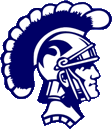 Preparing for CollegeSenior- To Do ListSenior Year:1.  Meet with your counselor make sure you are on track for graduation and special program requirements.2.  Continue checking Portal, communicating with your teachers & families, and exploring websites for career and college ideas and opportunities.3.  DO NOT MISS DEADLINES:  Senior Portraits, ordering invitations and gowns, testing dates, application dealines, FAFSA (financial aid).4.  Register for SAT and/or ACT if you haven’t done so already.  Most universities require these tests be completed no later than October or December (Check with your colleges for more information). 5.  Submit fall college applications:  SEPTEMBER-OCTOBER for “Early Admissions” & “Early Decision”, NOVEMBER for University of California, OCTOBER-NOVEMBER for California State University, WINTER for community colleges, OCTOBER-FEBRUARY for Private universities (check their websites).6.  Continue searching for scholarships (internet, parent workplace, OHS, etc.)7.  JAN 1 – Apply online or send the Free Application for Federal Student Aid (FAFSA) form as soon as possible after January 1.  March 2 – Cal Grant applications are due.8.  DO NOT FALL VICTIM TO “SENIOR-ITIS”.  Enjoy your time as a senior but work hard.  You are in the final stretch to meeting your goals.